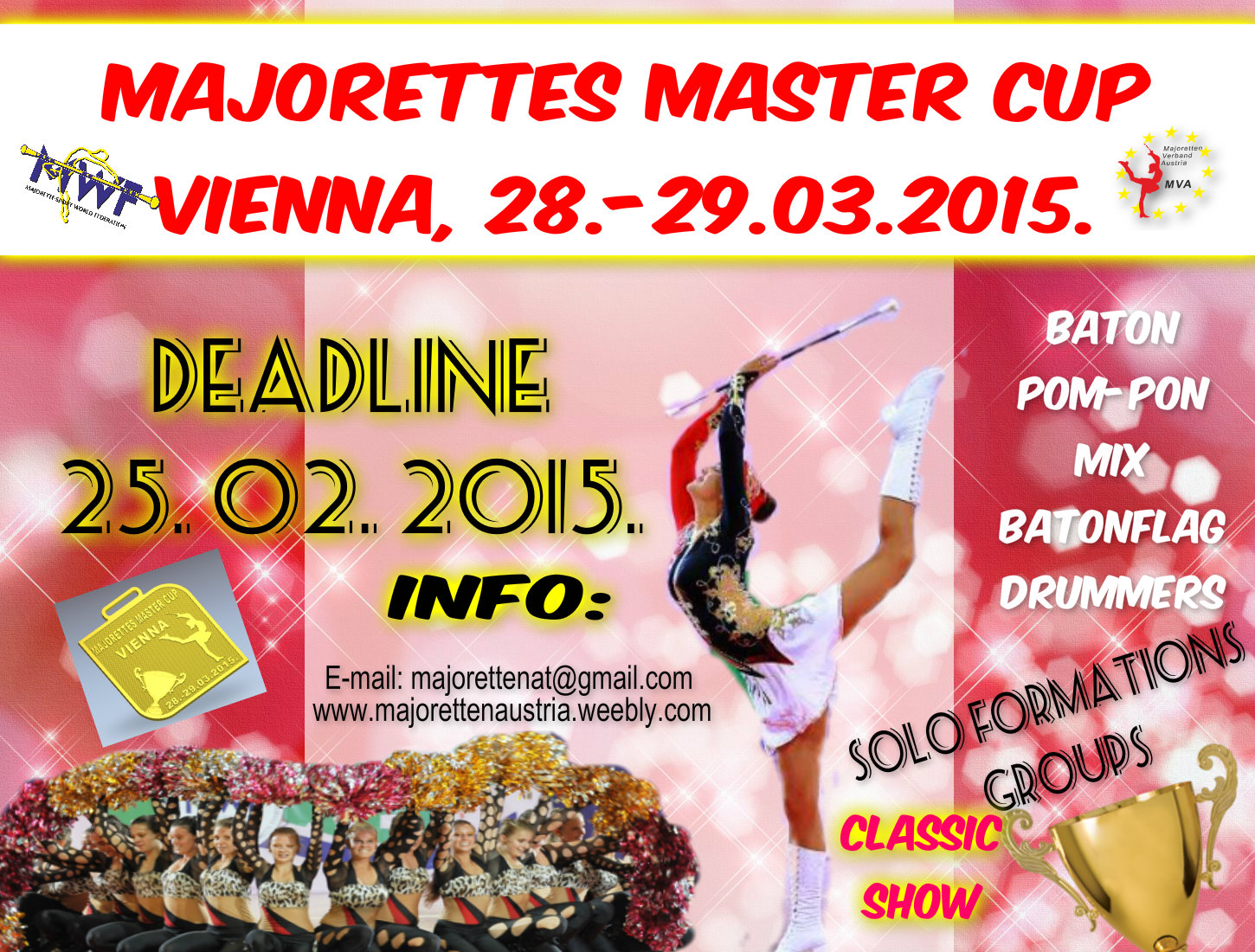 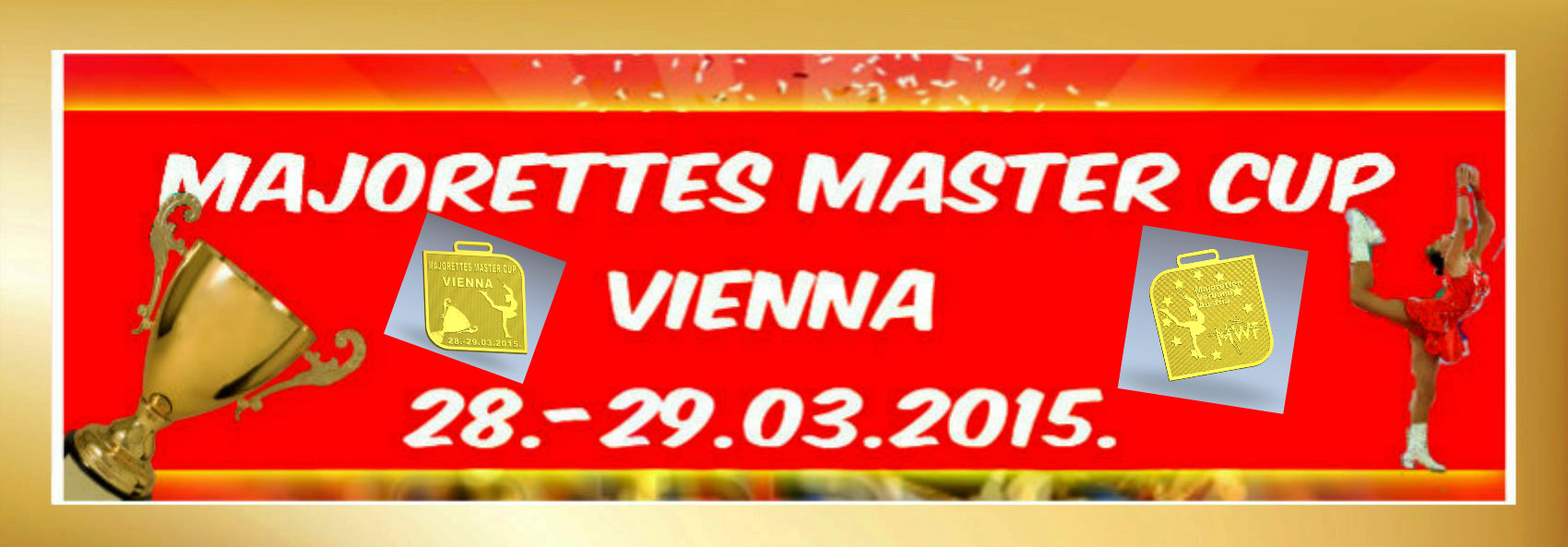                                    SATURDAY, 28. 03. 2015.10,00-12,00-registration12,00-SOLO FORMATIONS BATON / POM-PON/ MIX /BATONFLAG19,00 –AWARD CEREMONY SOLO FORMATIONS -medals, cups , diploms                                       SUNDAY, 29. 03. 2015.GROUPS:10,00-MIX  / POM-PON /BATON/ SHOW/ CLASSIC/ DRUMMERS17,00- AWARD CEREMONY-GROUPS     -medals, cups, diploms                                             - ________________________________________________________________________            Detailed schedule after DEADLINE-25. 02. 2015.________________________________________________________________________________          AWARDS:medals, cup, diploms           INFORMATIONS:E-mail:  majorettenat@gmail.com               www.majorettenaustria.weebly.com	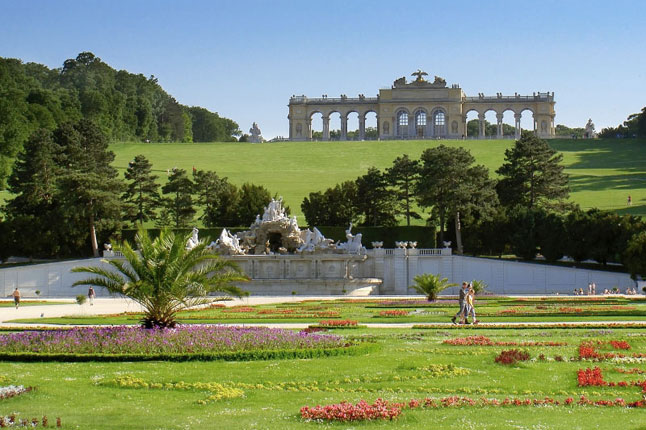 ORGANIZER:MAJORETTEN VERBAND AUSTRIAAUSTRIAN ASSOCIATION OF MAJORETTES /MVA/TIME:28.-29. 03. 2015.VENUE:SPORT HALL TYPE OF COMPETITION:Open international championship in which they can compete all teams regardless of where the association memberREGISTRATION:20,00 EUR - each competitor –MAXIMUM 5 category/for example: solo, mini f, mini mix, mini pom-pon, or group  baton/APPLICATIONDEADLINE:25. 02. 2015.CONTACT INFO:E-mail:   majorettenat@gmail.com WEB:www.majorettenaustria.weebly.comREGISTRATION FEE:MAJORETTEN VERBAND AUSTRIABank account:MAJORETTEN VERBAND AUSTRIA                                                                                IBAN: AT50 3200 0000 1204 3188RBA-Raiffeisen bank Austria d.d.  DEADLINE FOR REGISTRATION FEE: 01. 03. 2015.